Physics 9A Section A Discussion Questions: Week 4Question 1:  Hammering a nail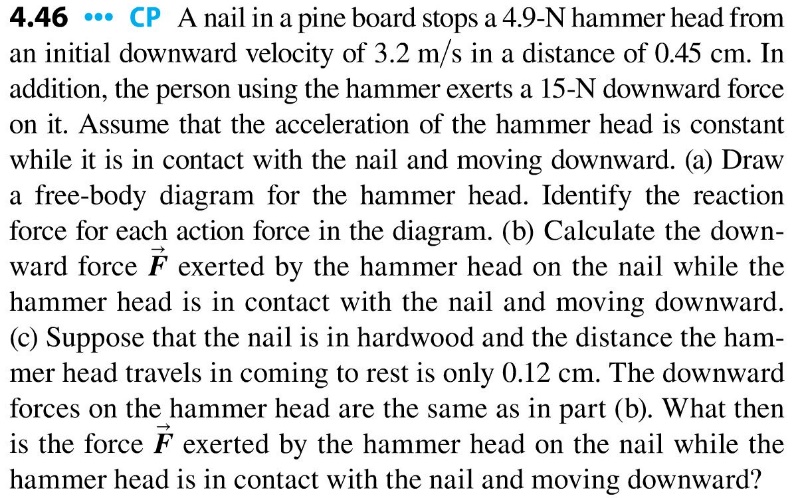 Question 2: Ball swinging in a circle revisited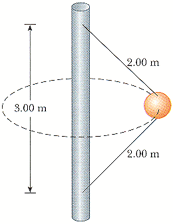 i: Assume a ball is swinging in a circle, on a rope that is 2m long. If the angle it makes is 40 with respect to the vertical, how long does one revolution take? ii: Now another identical rope is attached to the ball, as seen in the figure to the right. What is the tension in the lower string, if the ball swings at a constant 7m/s and has a mass of 3.50 kg?Question 3: Block on an InclineA 8.00 kg block is on a ramp angled at 40.i: If the block is stationary, what is the coefficient of static friction between the block and the ramp? ii: If the block, rather than being stationary, accelerates down the ramp at 1 m/s2, what is the coefficient of kinetic friction between the block and the incline?ii: To accelerate the block at 2 m/s2 up the ramp, what horizontal force must be applied? Assume the same coefficient of kinetic friction as in part (ii). Question 4 (if time is available): Two hanging masses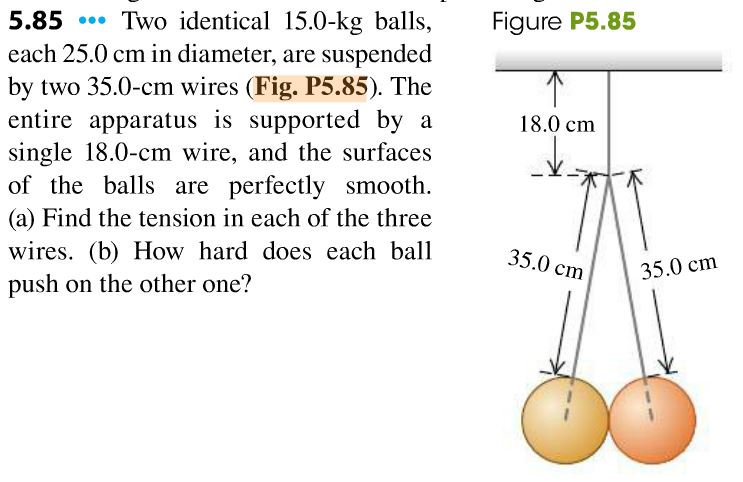 